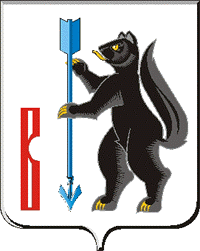 РОССИЙСКАЯ ФЕДЕРАЦИЯСВЕРДЛОВСКАЯ ОБЛАСТЬДУМА ГОРОДСКОГО ОКРУГА ВЕРХОТУРСКИЙР Е Ш Е Н И Еот «11» декабря 2013 года № 79г. ВерхотурьеОб утверждении перечня муниципальныхуслуг, предоставляемых на территориигородского округа Верхотурский через Государственное бюджетное учреждение Свердловской области «Многофункциональный Центр предоставления государственныхи муниципальных услуг» по принципу «одного окна»      В соответствии с пунктом 6 статьи 15 Федерального закона от 27 июля 2010 года N 210-ФЗ "Об организации предоставления государственных и муниципальных услуг", постановлением Правительства Свердловской области от 25.09.2013 № 1159-ПП-РП «О перечне государственных услуг, предоставляемых органами государственной власти Свердловской области, территориальными государственными внебюджетными фондами Свердловской области в государственном бюджетном учреждении Свердловской области «Многофункциональный центр предоставления государственных и муниципальных услуг», руководствуясь статьей 21 Устава городского округа Верхотурский, Дума городского округа Верхотурский      РЕШИЛА:     1.Утвердить Перечень муниципальных услуг, предоставляемых на территории городского округа Верхотурский через Государственное бюджетное учреждение Свердловской области «Многофункциональный центр предоставления государственных и муниципальных услуг» по принципу «одного окна» (прилагается).      2.Опубликовать настоящее Решение в газете "Верхотурская неделя" и разместить на официальном сайте городского округа Верхотурский.      3.Настоящее Решение вступает в силу с момента опубликования.      4.Контроль за исполнением настоящего Решения возложить на постоянную комиссию по регламенту и местному самоуправлению Думы городского округа Верхотурский (Екимова С.А.).                    Главагородского округа Верхотурский						А.Г. Лиханов УТВЕРЖДЕН:Решением Думы городского округа Верхотурскийот «11» декабря 2013 года № 79 «Об утверждении перечня муниципальных услуг,  предоставляемых на территориигородского округа Верхотурский через Государственное бюджетное учреждение Свердловской области «Многофункциональный центр предоставления государственных и муниципальных услуг» по принципу «одного окна»ПЕРЕЧЕНЬмуниципальных услуг, предоставляемых на территории городского округа Верхотурский через Государственное бюджетное учреждение Свердловской области «Многофункциональный центр предоставления государственныхи муниципальных услуг» по принципу «одного окна»№ ппНаименование услугиУслуги  в сфере образованияУслуги  в сфере образования1.Прием заявлений, постановка на учет и зачисление детей в образовательные учреждения, реализующие основную образовательную программу дошкольного образования (детские сады)2.Предоставление информации об организации общедоступного и бесплатного дошкольного, начального общего, основного общего, среднего (полного) общего образования, а также дополнительного образования в общеобразовательных учреждениях, расположенных на территории субъекта Российской Федерации3.Предоставление информации о текущей успеваемости учащегося, ведение электронного дневника и электронного журнала успеваемости4.Предоставление информации о результатах сданных экзаменов, тестирования и иных вступительных испытаний, а также о зачислении в образовательное учреждение5.Предоставление информации об образовательных программах и учебных планах, рабочих программах учебных курсов, предметов, дисциплин (модулей), годовых календарных учебных графиках6.Предоставление путевок детям в организации отдыха в дневных и загородных лагерях7.Предоставление информации об организации дополнительного образованияУслуги в сфере агропромышленного комплекса и продовольствияУслуги в сфере агропромышленного комплекса и продовольствия8.Включение мест размещения ярмарок на земельных участках, в зданиях, строениях, сооружениях, находящихся в частной собственности, в план организации и проведения ярмарок на территории муниципального образования в очередном календарном году9.Выдача разрешения на право организации розничных рынков10.Переоформление разрешения на право организации розничных рынков11.Продление срока действия разрешения на право  организации розничных рынковУслуги в сфере социальной политикиУслуги в сфере социальной политики12.Прием заявлений и организация предоставления гражданам субсидий на оплату жилых помещений и коммунальных услуг13.Предоставление отдельным категориям граждан компенсации расходов на оплату жилого помещения и коммунальных услуг на территории муниципального образования14.Оказание материальной помощи отдельным категориям граждан, проживающим на территории муниципального образования15.Осуществление дополнительных мер социальной поддержки некоторых категорий граждан, проживающих на территории муниципального образования16.Выдача разрешений на вступление в брак несовершеннолетним лицам, достигшим возраста шестнадцати летУслуги в сфере муниципального имуществаУслуги в сфере муниципального имущества17.Выдача разрешений на предоставление земельных участков для индивидуального жилищного строительства18.Выдача разрешений на установку рекламных конструкций   19.Прием заявлений и выдача документов об утверждении схемы расположения земельного участка на кадастровом плане или кадастровой карте территории20.Предоставление в постоянное (бессрочное) пользование, в безвозмездное пользование, аренду земельных участков из состава земель, государственная собственность на которые не разграничена, из земель, находящихся в собственности муниципального образования, для строительства с предварительным согласованием места размещения объекта21.Предоставление в собственность, постоянное (бессрочное) пользование, в безвозмездное пользование, аренду земельных участков из состава земель, государственная собственность на которые не разграничена, из земель, находящихся в собственности муниципального образования, занятых зданиями, строениями, сооружениями, принадлежащими юридическим лицам и гражданам  22.Предоставление информации об объектах недвижимого имущества, находящихся в  муниципальной собственности и предназначенных для сдачи в аренду23.Предоставление муниципального имущества в аренду без проведения торгов24.Предоставление однократно бесплатно в собственность граждан земельных участков находящихся в муниципальной собственности, и земельных участков, государственная собственность на которые не разграничена, для индивидуального жилищного строительства25.Приватизация жилого помещения муниципального жилищного фонда26.Приобретение земельных участков из земель сельскохозяйственного значения, находящихся в государственной и муниципальной собственности, для создания фермерского хозяйства и осуществления его деятельности27.Отчуждение недвижимого имущества, находящегося в муниципальной собственности и арендуемого субъектами малого и среднего предпринимательства28.Подготовка заключений о возможности формирования земельных участков для индивидуального жилищного строительства, схем расположения земельных участков и заключений о согласовании использования земельных участков  для индивидуального жилищного строительства29.Предоставление земельных участков для строительства без предварительного согласования мест размещения объекта на территории муниципального образования30.Предоставление земельных участков из состава земель, государственная собственность на которые не разграничена, и земельных участков, находящихся в муниципальной собственности, для целей, не связанных со строительством31.Предоставление земельных участков на территории муниципального образования  для ведения личного подсобного хозяйства (приусадебный участок)32.Отчуждение объектов муниципальной собственности33.Предоставление разрешений на условно разрешенный вид использования земельного участка или объекта капитального строительства      34.Прием в собственность муниципального образования имущества, находящегося в частной собственности35.Согласование местоположения границ земельных участков, находящихся в муниципальной собственности или в государственной собственности до ее разграничения    36.Согласование местоположения границ земельных участков, являющихся смежными по отношению к земельным участкам, находящимся в муниципальной собственности или в государственной собственности до ее разграничения37.Выдача разрешений на проведение земляных работУслуги в сфере строительства и развития инфраструктурыУслуги в сфере строительства и развития инфраструктуры38.Предоставление информации об очередности предоставления жилых помещений на условиях социального найма39.Прием заявлений и выдача документов о согласовании переустройства и (или) перепланировки жилого помещения40.Прием заявлений, документов, а также постановка граждан на учет в качестве нуждающихся в жилых помещениях41.Выдача градостроительных планов земельных участков42.Выдача разрешений на строительство, реконструкцию объектов капитального строительства43.Присвоение адреса объекту недвижимости44.Предоставление информации из информационной системы обеспечения градостроительной деятельности45.Предоставление разрешения на отклонение от предельных параметров разрешенного строительства, реконструкции объекта капстроительства46.Признание граждан участниками подпрограммы «Выполнение государственных обязательств по обеспечению жильём категорий граждан, установленных федеральным законодательством» Федеральной целевой программы «Жилище» на 2011-2015 годы47.Предоставление социальных выплат отдельным категориям граждан в виде компенсации части расходов на оплату процентов за пользование ипотечным жилищным кредитом (займом) при приобретении (строительстве) жилого помещения48.Выдача разрешений на ввод в эксплуатацию объектов капитального строительстваУслуги в сфере транспорта и связиУслуги в сфере транспорта и связи49.Выдача специального разрешения на движение по автомобильным дорогам местного значения муниципального образования Свердловской области транспортного средства, осуществляющего перевозки тяжеловесных и (или) крупногабаритных грузов50.Выдача специального разрешения на движение по автомобильным дорогам местного значения муниципального образования Свердловской области транспортного средства, осуществляющего перевозку опасных грузовУслуги в сфере обеспечения жильем молодых семейУслуги в сфере обеспечения жильем молодых семей51.Признание молодых семей нуждающимися в улучшении жилищных условий52.Признание молодых семей участниками подпрограммы «Обеспечение жильем молодых семей»53.Предоставление социальных выплат молодым семьям на приобретение (строительство) жилья54.Признание молодых семей участниками подпрограммы «Предоставление финансовой поддержки молодым семьям, проживающим в Свердловской области, на погашение основной суммы долга и процентов по ипотечным жилищным кредитам (займам)»55.Предоставление социальных выплат молодым семьям на погашение основной суммы долга и процентов по ипотечным жилищным кредитам (займам)Услуги в сфере архивного делаУслуги в сфере архивного дела56.Выдача копий архивных документов, подтверждающих право на владение землей57.Информационное обеспечение граждан, организаций и общественных объединений на основе документов Архивного фонда Российской Федерации и других архивных документов68.Предоставление оформленных в установленном порядке архивных справок или копий архивных документов, связанных с социальной защитой граждан, предусматривающей их пенсионное обеспечение, а также получение льгот и компенсаций в соответствии с законодательством Российской ФедерацииУслуги в сфере энергетики и жилищно-коммунального хозяйстваУслуги в сфере энергетики и жилищно-коммунального хозяйства59.Оформление дубликата договора социального найма  жилого помещения муниципального жилищного фонда, договора найма жилого помещения муниципального специализированного жилищного фонда, ордера на жилое помещение60.Предоставление жилого помещения муниципального жилищного фонда по договору найма в специализированном жилищном фонде61.Выдача документов (единого жилищного документа, копии финансово-лицевого счета, выписки из домовой книги, карточки учета собственника жилого помещения, справок и иных документов)62.Предоставление информации о порядке предоставления жилищно-коммунальных услуг населению63.Принятие документов, а также выдача разрешений о переводе или об отказе в переводе жилого помещения в нежилое или нежилого помещения в жилое помещение  64.Выдача разрешения (отказа) нанимателю жилого помещения по договору социального найма на вселение нового члена семьи (временных жильцов)65.Предоставление жилого помещения муниципального жилищного фонда по договору социального найма66.Выдача разрешения на снос (перенос) зеленых насаждений на территории муниципального образования67.Предоставление гражданам жилых помещений в связи с переселением их из ветхого жилищного фонда и зон застройки (сноса)68.Признание в установленном порядке жилых помещений муниципального жилищного фонда непригодными для проживания69.Включение жилых помещений в состав специализированного жилищного фонда